UČNI STILI Vsak od nas ima svoj način učenja, ki nam najbolj odgovarja – imenujemo ga učni stil. Učni stil je širok pojem, ki vključuje strategije učenja, postavljanje ciljev in samo razumevanje učenja. Učni stil označuje razmeroma dosledne in trajne posebnosti posameznika v tem, kako informacije sprejema, ohranja, predeluje in organizira ter se na njihovi osnovi spoprijema s problemi. Tukaj so vključene tudi razsežnosti osebnostnega funkcioniranja, saj sodelujejo tudi čustveno-motivacijske plati posameznikove nravi. Z izrazom "stil zaznavanja" govorimo o zaznavnem kanalu ‒ čutilo (vid,sluh,tip,…), ki mu posameznik daje prednost pri sprejemanju in notranji predstavitvi čutnih vtisov iz okolja. Ljudi najpogosteje delimo na osnovi zaznavanja, dojemanja informacij in dražljajev s čutili ‒ torej glede na zaznavne stile: 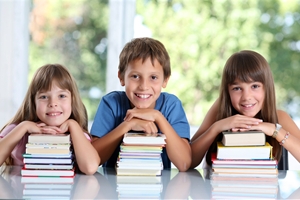 VIZUALNI (vidni) zaznavni sistem – gledamo in vidimo, AVDITIVNI (slušni) zaznavni sistem ‒ slišimo in poslušamo, KINESTETIČNI (gibalni) zaznavni sistem – zaznavanje dotika, temperature, vlažnosti, občutki, notranji občutek ravnotežja in zavedanje, kaj se dogaja s telesom med gibanjem (oflaktorni zaznavni sistem – vonjamo in gustatorni sistem – okušamo).1. VIZUALNI ali VIDNI STIL Posameznik s tem stilom si snov najbolje ponazori v obliki slik. Učni pripomočki, ki jih pri tem uporablja so zato zemljevidi, grafi, preglednice, knjige in drugi. Poleg tega pri učenju rad uporablja barve. Govori hitro, njegovo besedišče predstavljajo predvsem besede, ki označujejo vidne vtise, učenec ima jasne predstave in uvidi bistvo problema. Je urejen, organiziran, sistematičen, redoljuben, poslušen in rad opazuje. Pri učenju ga hrup pogosto ne moti. Učenec vizualnega stila ima marsikdaj težave pri zapomnitvi ustnih navodil. Usmerjen je na zunanji videz tako sebe kot soljudi. Nad svojim delom želi pregled oz. vizijo (na papirju kot miselni vzorec ali skice).2. AVDITIVNI ali SLUŠNI STIL Učenec s prevladujočim slušnim stilom se največ nauči iz pogovorov, razprav in predavanj. Govori ritmično in rad uporablja izraze kot so: to mi dobro zveni ali to je odgovor na vprašanje. Rad bere na glas, ob tihem branju pa premika ustnice. Ob delu se zlahka odvrne od bistva, marsikdaj se pogovarja sam s seboj in se uči s pomočjo samogovorov, pri branju pa uporablja notranji dialog. Vsekakor se pri spraševanju odreže bolje, kakor pri pisnem preizkusu znanja. Rad ima glasbo in je zmožen oponašati narečja, glasove živali, melodije,... Snov mu mora biti podana postopoma, saj si jo zapomni po korakih.3. KINESTETIČNI ali GIBALNI STIL Učenec kinestetičnega stila se najbolje uči tako, da delo izvaja. Najraje ima delo v skupini in projektno delo. Odličen je v igranju vlog in rad bere akcijske knjige. Dotika se predmetov in ljudi in se veliko giblje. Snov si zapomni z opazovanjem, telesno aktivnostjo in delom s predmeti (npr. laboratorijske vaje). Bolje si zapomni celotno izkušnjo kot podrobnosti. Reagira telesno, saj je zanj na prvem mestu pomemben dober občutek in ne videz. Pri učencu kinestetičnega stila je mišični razvoj hitrejši kakor pri učencih drugih dveh stilov.METODE IN TEHNIKE UČENJA GLEDE NA UČNI STIL 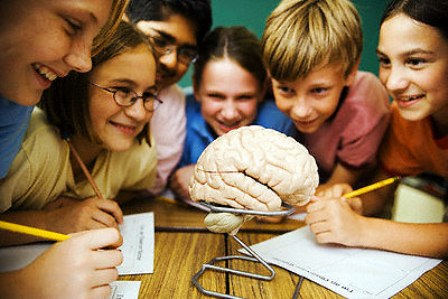 Pri učenju ni pomembno samo to, da se učimo, pomembno je tudi to, da vemo, kako se lahko neko snov najlažje naučimo. Pomembno je, da se zavedamo svojega stila spoznavanja in tako poiščemo metode in tehnike učenja, ki so najbližje našemu stilu spoznavanja.Metode in tehnike pri posameznem učnem stilu:Tina Zobec, univ. dipl. ped.UČNI STILMETODE IN TEHNIKE UČENJAVIZUALNI ALI VIDNI STILMiselni vzorci, organizatorji, pojmovne mreže, mnemotehnika in kartice za učenje.AVDITIVNI ALI SLUŠNI STILSestavljanje nesmislov, rim in zapomnitev besed s pomočjo asociacij.KINESTETIČNI ALI GIBALNI STILUčenje s samolepilnimi lističi, podčrtovanje,            5-minutni odmori.